The Write StuffUsing the ‘touching’ lens can you write a list of what you would feel if you were in this forest?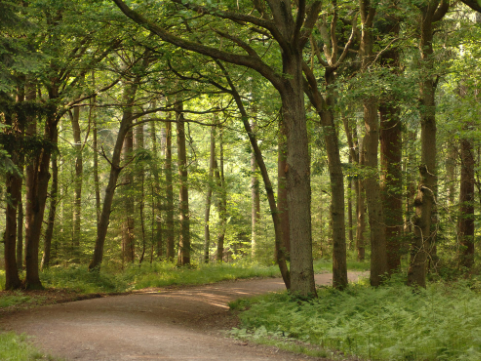 